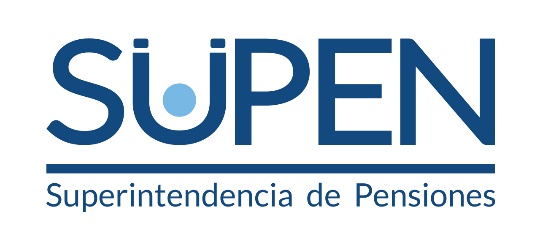 La información contenida en este documento es propiedad intelectual de la Superintendencia de Pensiones (SUPEN) y de uso reservado para el Consejo Nacional de Supervisión del Sistema Financiero (CONASSIF). Dicha información podría ser de carácter confidencial o tener derechos reservados y privilegios legales asociados. La SUPEN no se hace legalmente responsable de la transmisión incorrecta de la información aquí contenida. La confección del documento estuvo a cargo de la División de Planificación y Normativa de la SUPEN. Cualquier duda a consulta sobre este documento favor canalizarla a la dirección de correo: Supen@Supen.fi.cr CONTENIDO1.	Resumen ejecutivo	42.	Introducción	53.	Activos administrados	64.	Inversiones	85.	Efectos del Cambio en Comisión	126.	Pensiones	137.	Acuerdos del Superintendente	16Resumen ejecutivoEl Sistema Nacional de Pensiones (SNP) y el Fondo de Capitalización Laboral (FCL) administran recursos, a marzo del 2020, que totalizan 15,83 billones de colones, esto corresponde al 41,4% del Producto Interno Bruto. Del total de inversiones hay una concentración de 11,2 billones en el Sector Público (76%), de los cuales 10,1 billones se encuentran invertidos en instrumentos del Ministerio de Hacienda y Banco Central de Costa Rica.A partir de marzo vemos afectaciones por el COVID19, teniéndose que suspender la Libre Transferencia y colaborar con los señores diputados en los análisis de proyectos de Ley, puntualmente para el FCL y para el ROP.Con la reforma legal al FCL, al 27 de abril, las operadoras de pensiones habían recibido 101 392 solicitudes de retiro y pagado 13 999 millones de colones.  Las operadoras han realizado el pago con las disponibilidades acumuladas en sus cuentas bancarias, sin necesidad de acudir a otros mecanismos para adquirir liquidez.En cuanto al mercado costarricense, el tipo de cambio del colón y el precio de los instrumentos financieros mostró fluctuaciones relevantes en este trimestre, lo cual generó variaciones en la rentabilidad de los fondos en los meses de marzo y abril, que mantienen un porcentaje significativo de su portafolio en títulos denominados en dólares. En enero de este 2020 se hizo efectivo el ajuste de comisión del régimen obligatorio de pensiones. Ésta disminuyó de 0,50% a 0,35% anual sobre saldo de activo administrado. IntroducciónLa Superintendencia de Pensiones presenta al Consejo Nacional de Supervisión del Sistema Financiero (CONASSIF) un informe trimestral sobre la evolución del sistema de pensiones (SNP) y la situación de los entes supervisados, según lo dispuesto en el artículo 38, inciso n) de la Ley 7523, Régimen Privado de Pensiones Complementarias. Este informe tiene una visión global del sistema de pensiones, en el sentido de que analiza tanto las variables relevantes respecto a la caracterización del ahorro nacional, así como las situaciones particulares relevantes que enfrentan cada uno de los sujetos fiscalizados, permitiendo a los señores miembros del Consejo un criterio informado, de lo que acontece y de las labores que el supervisor ha emprendido. El documento enfatiza los hechos relevantes sucedidos en el trimestre en análisis, con influencia en el desempeño del SNP.  De particular interés resulta la presentación de los riesgos detectados, los cuales son objeto de seguimiento y control dentro de las actividades sustantivas de nuestra labor de supervisión, a fin de evaluar la efectividad de los planes de acción de las entidades supervisadas. Activos administradosEl Sistema Nacional de Pensiones (SNP) y el Fondo de Capitalización Laboral (FCL) administran recursos, a marzo del 2020, que totalizan 15,83 billones de colones, esto corresponde al 41,4% del Producto Interno Bruto (PIB) . El crecimiento interanual fue del 16,4% para marzo del 2020, un crecimiento superior al promedio normal que ronda el 12%, este crecimiento se da por dos vías el crecimiento de los aportes y el crecimiento de la valoración de los activos. Esta situación se va a revertir una vez los efectos financieros y económicos de la enfermedad SARS-CoV2 se materialicen en el mundo y en Costa Rica. El Régimen de Invalidez, Vejez y Muerte administrado por la CCSS (RIVM) creció un 7,5% de marzo del 2019 a marzo del 2020, este fondo representa un 7,9% del PIB. Gráfico 1Activos del Sistema Nacional de Pensiones y FCLComo porcentaje de PIBBillones de colones costarricenses a marzo de cada año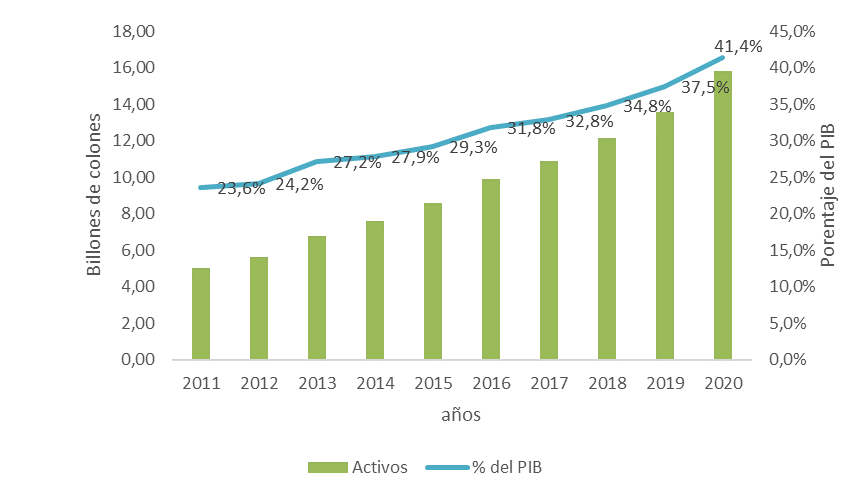 Fuente: Elaboración propia con datos suministrados por las entidadesDe los 15 gestores de fondos de pensiones, 3 administran el 55,4% del total de activos, que representan 9,15 billones de colones, uno de estos pertenece al ROP. Estos tres gestores administran activos con montos cercanos a los 3 billones de colones, a saber, IVM, JUPEMA y Popular Pensiones.El mayor volumen de activos lo administran los planes obligatorios de pensiones (ROP) y los fondos de beneficio definido.  Los planes obligatorios han ido creciendo, tomando mayor relevancia dentro del sistema nacional de pensiones. Los fondos voluntarios han experimentado un menor crecimiento a lo largo de los años, debido a que perdieron los beneficios fiscales que tenían en sus orígenes y a la poca diferenciación respecto a los fondos de inversión abiertos en cuanto a rentabilidad y flexibilidad.Gráfico 2Activos del Sistema Nacional de PensionesMarzo de cada año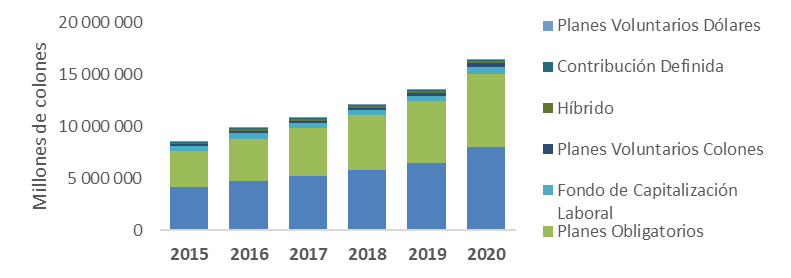 Fuente: Elaboración propia con datos suministrados por las entidadesInversiones El portafolio de las inversiones (sin incluir carteras de créditos) del Sistema Nacional de Pensiones y el Fondo de Capitalización Laboral equivale a 14,2 billones de colones. Del total de inversiones hay una concentración de 11,2 billones en Sector Público (un 76%), de estos 10,1 billones se encuentran invertidos en instrumentos del Ministerio de Hacienda y Banco Central de Costa Rica. Respecto de la composición por régimen, del total de la cartera de inversiones, el 39,5% pertenece a regímenes básicos, 47,3% al ROP, 6,1% en los regímenes complementarios especiales, 4,2% al FCL y el 2,8% restante son de los fondos de pensiones voluntarios.Cuadro 1Inversiones por Régimen de Pensionesmillones de colones – marzo 2020Fuente: Elaboración propia con datos suministrados por las entidadesEl cuadro 2 muestra que un 3,6% de los recursos de todo el sistema nacional de pensiones y el FCL se encuentran en disponibilidades y el ROP explica un 72% de ese monto. Solamente un 5,63% de los fondos se invierten en valores extranjeros, donde cerca del 95% lo explica el ROP. Los recursos invertidos en títulos del sector privado representan el 14,5% mientras que los recursos invertidos en el sector público representan el 76,2%. Esto muestra que persiste una concentración importante en títulos del sector público.El porcentaje de valores invertidos en valores extranjeros paso de un 3,65% en el 2014 a un 13,33% para el 2019, sin embargo, a marzo de 2020 el porcentaje se mantiene cercano al 11,82% mostrando una tendencia a la baja, explicado principalmente por mayor inversión en títulos del sector público. Las inversiones de este tipo se concentran en ETS nivel I y Fondos mutuos nivel I. El gráfico 3 muestra los 10 mayores emisores extranjeros en los que se invierten los fondos, estos representan el 83% del total de emisores extranjeros.Cuadro 3ROP: Valores ExtranjerosMonto y porcentaje del total de la carteraDatos a marzo de cada añoFuente: Elaboración propia con datos suministrados por las entidadesGráfico 3Sistema Nacional de Pensiones y Fondo de Capitalización LaboralInversiones de los Fondos de Pensión en el sector externo  10 mayores emisores extranjeros Porcentaje de inversiones a marzo del 2020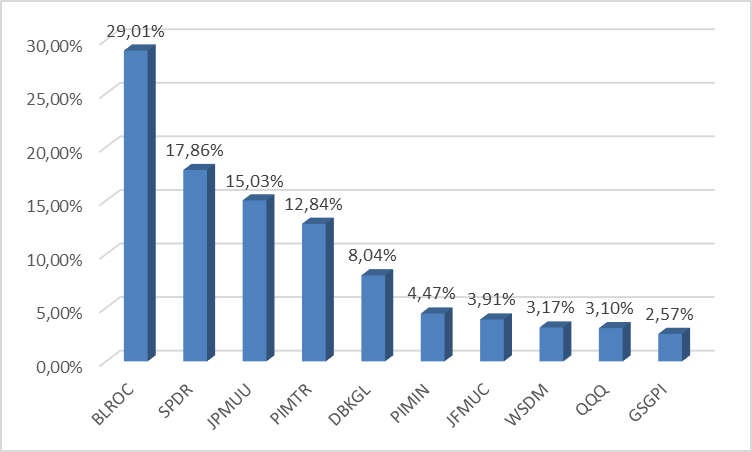 Fuente: Elaboración propia con datos suministrados por las entidadesInversiones el ROPPara marzo del 2020 el 72,6% de las inversiones del Régimen Obligatorio de Pensiones Complementario estaba invertido en títulos valores del sector público costarricense, un 15% en títulos privados y un 11,8% en títulos de emisores extranjeros. El gráfico 4 muestra la distribución por operadora en general del régimen.Gráfico 4Régimen Obligatorio de Pensiones ComplementariasInversiones por Sector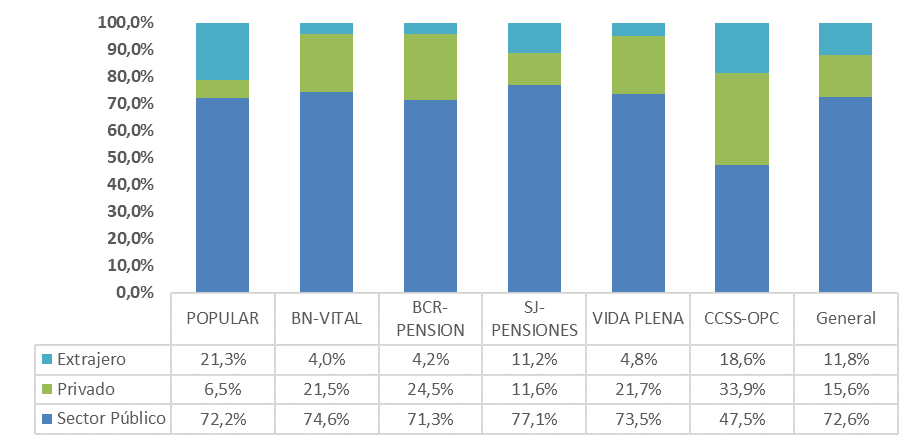 Fuente: Elaboración de SUPEN con datos suministrados por los fondosLas inversiones realizadas en emisiones extranjeras se concentran en ETFs de nivel I y Fondos mutuos de nivel I.Gráfico 5ROP: Inversiones en valores extranjeros por emisora marzo 2020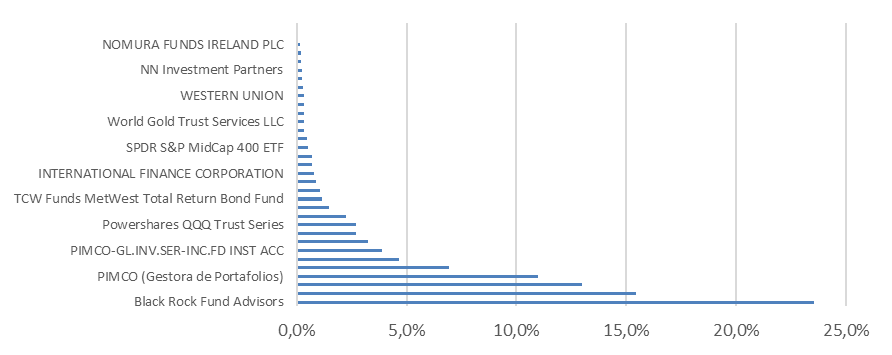 Fuente: Elaboración propia con datos suministrados por las entidadesRentabilidades del ROPDurante el 2019 e inicios del 2020 se presentaron disminuciones de las tasas de interés locales, afectando positivamente el valor de mercado de los instrumentos, y generando plusvalías en las carteras con efectos positivos el rendimiento mensual de los fondos.  Las inversiones extranjeras incrementaron su valor de mercado, aumentado aún más la rentabilidad de los fondos.  La variación en el tipo de cambio del colón con respecto al US dólar (aumento del valor del dólar) afectó positivamente las inversiones denominadas en esa moneda. La rentabilidad real de 3 años mostró una tendencia decreciente para todas las operadoras durante el 2018, tendencia que se revierte a partir de enero del 2019. No obstante, en el mes de enero del 2020 empieza disminuir como consecuencia del impacto del COVID19 sobre la economía local e internacional.  Este efecto aún puede perdurar y se espera que la rentabilidad decrezca aún más. La rentabilidad de 5 años también tiene una tendencia similar a la de tres años y en la actualidad muestra una tendencia decreciente situándose en un nivel entre 10% y 8% de rentabilidad nominal.Gráfico 6ROP: Rentabilidad de 3, 5 y 10 años Mensual 2018-2019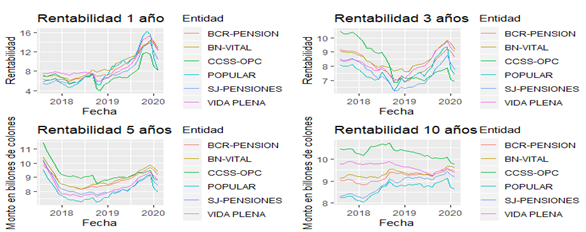 Fuente: Elaboración propiaEfectos del Cambio en Comisión En enero de este 2020 se hizo efectivo el ajuste de comisión del régimen obligatorio de pensiones. Ésta disminuyó de 0,50% a 0,35% anual sobre saldo de activo administrado.  Como resultado de esta disminución, la mayoría de las operadoras experimentaron disminuciones en sus ingresos operativos en promedio de 2,19% (excepto CCSS con un crecimiento del 4,3%). Mientras que los gastos operativos aumentaron en promedio un 1,15% y los gastos administrativos en un 8,42%. El resultado operativo en promedio se vio disminuido en un 54,54% con respecto a marzo del 2019.  Sin embargo, dos operadoras Vida Plena y CCSS-OPC obtuvieron resultados operativos negativos, 6 y 9 millones respectivamente. Estas dos operadoras son las que gestionan menor saldo administrado, con menor margen para un resultado operativo positivo, sobre todo si permiten que sus gastos operativos y administrativos crezcan por encima de una caída en los ingresos operativos.  En una situación normal, esas pérdidas operativas son muy bajas y fácilmente pueden ser absorbidas por el crecimiento normal del saldo administrado al no ser mayor al 1% de los ingresos operativos, dado que el saldo administrado crece en promedio al 16%.Cuadro 3Resultados Financieros de OperadorasMarzo 2020 - Millones de colonesFuente: Elaboración propia con datos suministrados por las entidadesPensiones Los afiliados de los fondos básicos se encuentran concentrados en el Régimen de Invalidez, Vejez y Muerte de la Caja Costarricense de Seguro Social. Del total de 1,44 millones de afiliados a estos sistemas; 1,35 millones corresponden a este régimen (848 mil hombres y 505 mil mujeres). El segundo lugar lo ocupa el Régimen de Capitalización Colectiva (RCCMN), con una cantidad cercana a 75 mil afiliados y posteriormente el Régimen del Poder Judicial con 14 mil y el Fondo de Bomberos con 5 afiliados.El régimen que tiene una mayor cobertura es el de IVM, actualmente otorga más de 286 mil prestaciones cada mes. De las cuales 128 mil son para mujeres y 158 mil son para hombres. Luego el Fondo del Magisterio nacional entrega 30 509 prestaciones a mujeres y 13 904 a mujeres.En lo que respecta al monto de las prestaciones de los regímenes de beneficio definido, las más elevadas en este momento se están generando en el Régimen del Poder Judicial con monto promedio de 1,569 millones de colones (1,694 para hombre y 1,444 para mujeres). Por otro lado, el Régimen Transitorio del Magisterio Nacional otorga pensiones con monto promedio de 1,185 millones de colones al mes (1,350 para hombre y 1,02 para mujeres).Gráfico 7Regímenes Básicos: Monto de pensión promedio por entidad Marzo 2020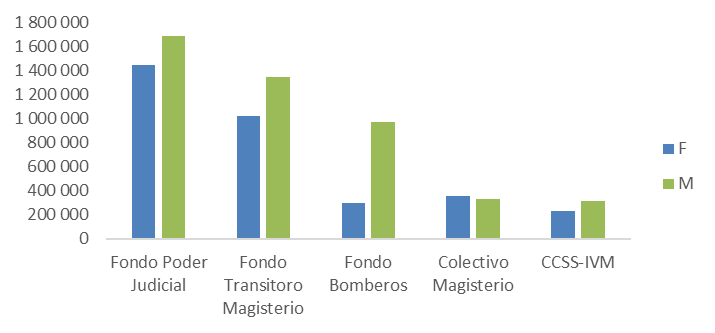 La cifra de pensionados del ROP va en aumento. En el 2011 el régimen se registraron 12 pensionados. Desde el 2010 las OPC han ofrecido dos posibles modalidades de pensión, los retiros programados y las rentas permanentes. El retiro programado se calcula como anualidad prepagable ajustada por esperanza de vida cada año. La renta permanente corresponde a la división de los intereses del año previo entre doce, resultando así un pago mensual que mantiene el capital original. La elección por parte de los afiliados, según diversas pruebas hechas por la SUPEN, ha estado influenciada sobre todo por la renta que produzca una mayor prestación en el corto plazo.Cuadro 4ROP: Productos de Beneficio*Como se puede observar en el cuadro 4, los retiros totales han ido creciendo en cantidad y en monto promedio, el dato observado para el 2020 es parcial y acumulado hasta marzo. De mantenerse la situación actual es de esperar que los retiros totales empiecen a disminuir porque el monto acumulado por cada afiliado permitiría obtener un producto de pensión que supere el 10% de la pensión entregada por el régimen básico. El retiro programado y la renta permanente están entregando en promedio montos mensuales de pensión complementaria a la básica de 71 y 106 mil colones en promedio a 3 777 y 6 182 afiliados, respectivamente. Si se da el derecho a un grupo mayor de afiliados de hacer retiros totales de sus ahorros acumulados de un tracto se verá reducidos los montos de pensión promedio tanto para renta permanente como retiro programado.Acuerdos del SuperintendenteSP-A-215-2020: El presente acuerdo operativiza las disposiciones contenidas en la Ley N°9839, publicada en el Alcance 70 a La Gaceta N°74 del 4 de abril de 2020, en relación con la inclusión de una nueva causal para el retiro del Fondo de Capitalización Laboral; la cual modificó los artículos 6, 60 y 63, incluyendo un nuevo artículo 6 Bis a la Ley de Protección al Trabajador número 7983.Tipo de fondoDisponibilidadesEmisores extranjerosSector privadoSector PúblicoTotal generalRIVM00140 8162 182 6832 323 500Magisterio Nacional RCC64 8620417 8522 370 4192 853 132Poder Judicial6 44150098 885496 986602 811Bomberos0014 02435 22449 248Régimen Obligatorio de Pensiones Complementarias340 807783 9431 031 6744 816 6816 973 105Regímenes Especiales y Otros8570178 270727 175906 302Voluntarios25 0678 914110 787264 999409 767Sub Total438 033793 3581 992 30810 894 16614 117 865Fondos de Capitalización Laboral100 71138 468141 227341 710622 115Total 538 744831 8252 133 53511 235 87614 739 980FechaMontoPorcentajeFechaMillones de colonesPorcentaje2014100 0043,65%2015203 1046,18%2016271 3176,98%2017375 4088,32%2018526 11610,27%2019762 21613,33%2020783 94311,82%Operadora de PensionesIngresos OperativosGastos OperativosGastos administrativosResultado OperativoUtilidad antes de impuestos y participacionesBN-Vital2 2763611 3965191 710Popular Pensiones3 7184172 3469551 436Vida-Plena1 148478676-698SJ Pensiones1 265401705159578BCR Pensión1 632390711531675CCSS OPC1 046357698-968Promedio1 8474011 088358761AñoRetiro totalRetiro totalRetiro programadoRetiro programadoRenta permanenteRenta permanenteAñoCantidadMontoCantidadMontoCantidadMonto20118 3192 1858214206201210 2822 8382441995201310 8713 381665879144201410 8024 1002317612780201511 9934 56439080333102201612 7565 3495677798493201713 4406 0231 449691 52466201813 8316 6883 420711 87162201913 8517 1024 088764 659872020**3 4997 2633 777716 182106** Datos a marzo 2020** Datos a marzo 2020